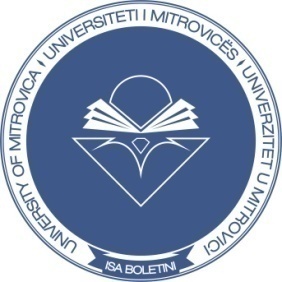 ORARI I PROVIMEVE NË AFATIN E QERSHORIT (2019)Vërejtje:I. Provimet nuk mund të shtyhen pa lejen paraprake nga dekanatiII. Studentët me rastin e paraqitjes në provime duhet të paraqiten me kohë dhe me një dokument identifikimi si dhe ID-në e studimeve.III. Sipas statutit, provimet janë publike dhe mbahen në këto mënyra:Me shkrim; Me gojë; Me shkrim dhe me gojë.IV. Sipas Rregullores mbi Përgjegjësinë dhe Procedurën Disiplinore, gjatë mbajtjes së provimit, kollokviumit dhe testeve, studentëve:U ndalohet rreptësishtë të kenë me vete çanta të çfarëdo lloji, duke i përfshirë edhe ato të femrave;U ndalohet rreptësishtë të marrin me vete libra, fletore, letërza dhe çfarëdo materiali tjetër të karakterit kopjues;U ndalohet rreptësishtë të kenë me vete telefona ose pajisje të ngjashme elektronike. Këto pajisje nuk lejohen edhe nëse janë të fikura. Pajisjet që gjenden te studentët do të konfiskohen dhe do të dorëzohen tek komisioni disiplinor, i cili do t’i mbajë për aq kohë sa do të zgjasë edhe masa e ndëshkimit;U ndalohet rreptësishtë të bëjnë ndërrimin e testeve mes tyre;Studentët obligohen të kontrollojnë bankat e tyre në tërësi, e nëse ka ndonjë material-letër apo është shënuar diçka, menjëherë ta njoftojnë përgjegjësin e sallës në mënyrë që të hiqet ai material apo përshkrim.SUKSESE!	U.D. Dekani,Prof.Ass.Dr.Agron BekaLëndëtDataKohaSallaVITI I PARË1.Shkrimi akademik07.06.201909:00 – 11:00A22. Filozofia e së drejtës06.06.201909:00 – 10:00S4013.E drejta e konkurrencës17.06.201909:00 – 10:00S4014.Fillet e së drejtës20.06.201909:00 – 10:00A25.Historia e institucioneveshtetërore dhe juridike11.06.201909:00 – 10:00A26.Ekonomia18.06.201909:00 – 10:00S4097.Sociologjia14.06.201909:00 – 10:00S4098Analiza ekonomike e së drejtës07.06.201909:00 – 10:00S4099.E drejta romake03.07.201910:00…S40910.Bazat e sistemit gjyqësor-drejtësisë10.06.201912:00 – 13:00S40111.E drejta ndërkombëtare përtë drejtat e njeriut27.06.201910:00 – 11:00A212.Teoria dhe praktika parlamentare18.06.201911:00 – 12:00A2VITI I DYTË1.E drejta kushtetuese14.06.201910:00 -11:00S4092.E drejta civile06.06.201910:00 – 11:00A23.E drejta penale08.06.201910:00 – 11:00S4094.Politika ekonomike18.06.201911:00 - 12:00S4015.Komunikimi masiv06.06.201910:00 – 11:00S4096.Politika kriminale13.06.201909:00 – 10:00A27.Kriminalistikë11.06.201910:00 – 11:00A28.Organizata ndërkombëtare15.06.201911:00 – 12:00A29.E drejta familjare dheTrashëgimore27.06.201911:00 – 12:00A210.E drejta administrative20.06.201912:00 – 13:00A211.E drejta e internetit12.06.201911:00 – 12:00S40112.Gjyqësia kushtetuese13.06.201913:00 – 14:00S40913.Klinika juridike civile07.06.201911:00 – 12:00S409VITI I TRETË1.E drejta ndërkombëtare publike15.06.201911:00 – 12:00S4092.E drejta detyrimore07.06.201912:00 – 13:00S4093.E drejta e procedurës penale11.06.201912:00 – 13:00A24.E drejta ndërkombëtare private25.06.201911:00 – 12:00S4015.Taktika kriminalistike03.07.201910:00 – 11:00S4016.E drejta e punës20.06.201913:00 – 14:00A27.E drejta e unionit evropian25.06.201912:00 – 12:00S4018.Procedura administrative30.06.201911:00 – 12:00S4099.Financat dhe e drejta financiare18.06.201911:00 – 12:00S40910.Klinika juridike penale07.06.201910:00 – 11:00A211.Terrorizmi08.06.201911:00 – 12:00S409VITI I KATËRT1.E drejta e procedurës civile 15.06.201910:00 – 11:00S4012.E drejta tregtare14.06.201913:00 – 14:00S4093.Kriminologji me penologji13.06.201912:00 – 13:00S4094.E drejta e sigurimeve15.06.201911:00 – 12:00S4015.Metodologjia dhe shkrimi ligjor08.06.201912:00 – 13:00S4086.Analiza ekonomike e së drejtës07.06.201909:00 – 10:00S4097.E drejta penale – pjesa e posaçme07.06.201910:00 - 11:00S4088.E drejta procedurale penale - pjesa e posaçme06.06.201911:00 – 12:00 S4089.Viktimologjia10.06.201911:00 – 12:00S40810.E drejta penale ndërkombëtare11.06.201912:00 – 13:00S40811.E drejta sendore10.06.201911:00 – 12:00S40812.E drejta procedurale civile-pjesa e posaçme08.06.201911:00 - 12:00S40813.E drejta kontraktore07.06.201911:00 – 12:00S40814.E drejta e pronësisë intelektuale11.06.201911:00 – 12:00S408